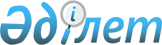 Об изменении границы города Туркестана Южно-Казахстанской областиПостановление Правительства Республики Казахстан от 26 апреля 1997 г. N 666



          Во исполнение Указа Президента Республики Казахстан от 24
апреля 1997 года  
 U973474_ 
  "О некоторых вопросах 
административно-территориального устройства Южно-Казахстанской 
области" и в соответствии со статьей 10 Закона Республики Казахстан 
 
 Z934200_ 
  "Об административно-территориальном устройстве Республики 
Казахстан" (Ведомости Верховного Совета Республики Казахстан, 1993 г., 
N 23-24, ст. 507) Правительство Республики Казахстан постановляет:




          Изменить границы города Туркестана, включив в него территорию
упраздненного Туркестанского района.





     Премьер-Министр
   Республики Казахстан


					© 2012. РГП на ПХВ «Институт законодательства и правовой информации Республики Казахстан» Министерства юстиции Республики Казахстан
				